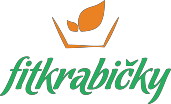 FITKRABIČKY	Dátum: .........................PONDELOKObed: 670 + 1342 kJPolievka: Fazuľová kyslá (1,6,7,10)Sójové  Kung pao s praženými arašidami a zeleninou, ryža (5)Olovrant: 678 kJCaprese paradajka s mozzarellou a bazalkou (8)Večera: 1925 kJFrancúzske zemiaky s vegan klobásou (3,6)UTOROKRaňajky: 615 kJPlnená celozrnná bageta s vegan  šunkou a šalátom (1,7)Desiata: 526 kJJogurt ovocný (7)Obed: 332 + 2163 kJPolievka: OstrokysláZemiakové gnocchi so sladkým makom a hroznovým olejom s maslom (1,8)Olovrant: 396 kJKnäckebrot s reďkovkovou nátierkou (1,7)Večera: 1340 kJCézar šalát s grilovanou medajlónom, jogurtový dip (3,6)STREDARaňajky: 879 kJJablkovo – škoricový závin z lístkového cesta (1,3,7)Desiata: 447 kJKokosový nápoj s chia semiačkami a ovocímObed: 507 + 2069 kJPolievka: Polievka z kyslej kapusty a paradajok  Soté s kockami na guľáš  na  zelenom korení s cuketou, bulgur (1,6,10)Olovrant: 716 kJČerstvý syr žervé s paprikou a krispami (7,8)Večera: 1170 kJŠpagety aglio a olio s parmezánom a petržlenovou vňaťou (1)ŠTVRTOKRaňajky: 647 kJOštiepková nátierka s chlebíkom a zeleninou(1,7)Desiata: 505 kJJablká s mandľami (8)Obed: 437 + 1549 kJPolievka: Ovsená polievka so zeleninou (1,9,10) Pšeno so zeleninou a červenou fazuľou (1,5)Olovrant: 613 kJBrusnice s orechami a semiačkami (8,11)Večera: 1471 kJGrécky šalát s olivami a balkánskym syrom (1)PIATOKRaňajky: 265 kJVarené vajíčko s  krúžkami grahamového rožka na rastlinnej nátierke (1,3,7)Desiata: 393 kJPohánková kaša so zaváraným ovocím (8)Obed: 433 + 317 kJPolievka: Polievka z mungo fazule a zeleninyRagú s pečenej repy a tekvice  Olovrant: 293 kJTvaroh s bylinkami a bryndzovými oblátkami(1,7)Večera: 588 kJHlivový guláš so zemiakmi a cuketkouSOBOTARaňajky: 1398 kJVajíčkový šalát so zemiakmi a jogurtom, chlebík (1,7)Desiata: 610 kJOvocné pyré s piškótami (1)